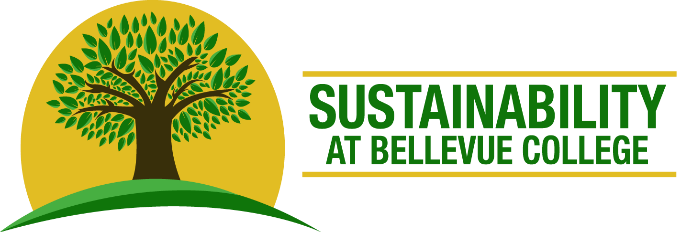 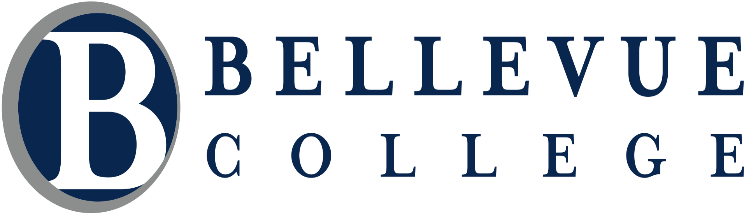  Washington Higher Education Sustainability Conference Application Packet: February 15th-17th  Gonzaga University, Spokane. All expenses paid.Applications must be turned in to 
Student Programs C212 by 
Friday, January 27th, 2017 by 4:00 p.m.What is the WAHESC?The Washington Higher Education Sustainability Conference (WAHESC) is an opportunity for students to come together with teachers, staff, and other students from our region’s institutes of higher education, and learn about sustainability. There will be workshops, presentations, and facilitated conversations to discuss sustainability. We’ll share best practices, discuss creative solutions to common challenges, and develop networks across our region by making new friends and meeting others who share our common goals of living and working sustainably.The theme for the 2017 conference is "Caring for our Common Home." As we are working together to advance sustainability at our institutions, we look forward to unpacking how we define and practice "care" in regard to Earth, our common home.More information here: http://wahescconference.org/ Bellevue College is honored to be a Contributing Co-Host to the 2017 WAHESC. This means that representatives from our staff and student populations will be participating in an interactive panel discussion during the conference! Application ProcessPlease complete this application if you are interested in attending WAHESC!Submit to Student Programs Front Desk (C212) by Friday, January 27th, 2017 at 4:00 p.m.[ ]     I understand that I must attend one pre-departure orientation if I am selected:	(The times and dates are TBA, however there will be two options to ensure scheduling compliance with everyone selected.)Requirements for Attending the WAHESC:Minimum GPA of 2.7.Must be able to attend all days of the conference. We will be leaving Wednesday, February 15th in the morning, exact time TBA. We will return to the BC Campus on Friday, February 17th, in the early evening. Must travel with the BC delegation.Must abide by the rules of WAHESC as well as those of Gonzaga University.Must be a current registered student at Bellevue College.Must return to Bellevue College to present lessons learned from the conference to other students. This can be done personally or as a group, and through an event, lecture, or presentation during Earth Week (April 18th -21st).Questions?  Contact:Amber Nicholson. Amber.Nicholson@bellevuecollege.edu. (425) 564-2720Application for Washington Higher Education Sustainability Conference (WAHESC)PLEASE PRINTLast name:  			   First Name:  			    Nickname:  	___________________ Student ID#:			    Email:				 Phone: 			Sex:  [  ] Male 		[  ] Female 		Other:____________________	  Preferred Gender Pronoun__________		Date of Birth: ___/____/____  Emergency Contact: 						    Phone:  _______________________Dietary restrictions: (e.g. no pork, no dairy, vegetarian, vegan, etc.)  People who specify vegetarian will receive a stamp on their badge to receive the vegetarian option: ________________________________________________________________________________________Allergies, health, or medical conditions that would restrict your participation in the WAHESC activities:   ________________________________________________________________________________________If you require accommodations for a disability to participate in WAHESC, please contact:Amber Nicholson at 425 564-2720 or email: amber.nicholson@bellevuecollege.eduHow long have you attended Bellevue College?						Have you been or are you currently affiliated with a Bellevue College club? [  ] No [  ] Yes  If Yes, Club: __________________________ 	Your position: _______________________PERSONAL STATEMENT:Please write a personal statement answering and discussing the following questions:1.  Please describe how you are/ have been involved on campus.2.  Why are you interested in attending the Washington Higher Education Sustainability Conference?3. How will you apply what you have learned from attending the WAHESC to Bellevue College and promote sustainable best practices in your own life?Please keep your personal statement under 500 words, and submit it typed, printed, and stapled to the application. (No handwritten statement will be accepted.)VOLUNTEER EXPERIENCE: 4.  List any Volunteer experience or participation in school- related activities (music, art, clubs, school paper, etc.) you have or any projects you have contributed to (e.g. government agencies, community groups, religious organizations or political campaigns).Name of Organization                      Your Role                               		Dates__________________________________________________________________________________________________________________________________________________________________________________________________________________________________________I understand that if I do get accepted to attend WAHESC and I need to cancel, I must notify Student Programs in writing by February 3rd.  A cancellation fee of $40 is required after this date, UNLESS a doctor’s note has been provided to Student Programs.___________________________________________	_________________________  Signature								DateFor Official Use OnlyFor Official Use Only____	Application Complete  	____	Food Allergies____	GPA			____	Medical Restrictions ____	Under 18 (Date Stamp)